แผนการดำเนินงานโครงการ ปีที่ 1การพัฒนา (ชื่อโครงการ)ภายใต้โครงการเครือข่ายการอุดมศึกษาเพื่ออุตสาหกรรม (Higher Education for Industry Consortium: Hi-FI) เสนอบริษัท ...................................... จำกัดจัดทำโดยคณะ                              มหาวิทยาลัย2021แผนการดำเนินงานโครงการ ปีที่ 1(ชื่อโครงการ)...............................รายงานผลการคัดเลือกนิสิต Hi-FI เข้าร่วมโครงการมหาวิทยาลัย...................................  และ บริษัท .................................... จำกัด ได้คัดเลือกนิสิต Hi-FI เข้าร่วมโครงการ จำนวน 1 คน เพื่อเข้าปฏิบัติงานที่ บริษัท ............................ จำกัด ที่โรงงานจังหวัด...................................     เลขที่ ...................................โดยมีผู้ผ่านการคัดเลือก คือ นางสาว................................. จบการศึกษาระดับปริญญาตรี จากหลักสูตรวิศวกรรมศาสตรบัณฑิต สาขา...................................  คณะ...................................  มหาวิทยาลัย...................................  ในปี 2561 และมีงานวิจัยระดับปริญญาตรี เรื่อง “......................................................................” และมีประสบการณ์ทำงานรวมประมาณ 2 ปี ในตำแหน่ง ................................... ที่ ................................... และ ตำแหน่ง ...................................  Project Engineer ที่ ...................................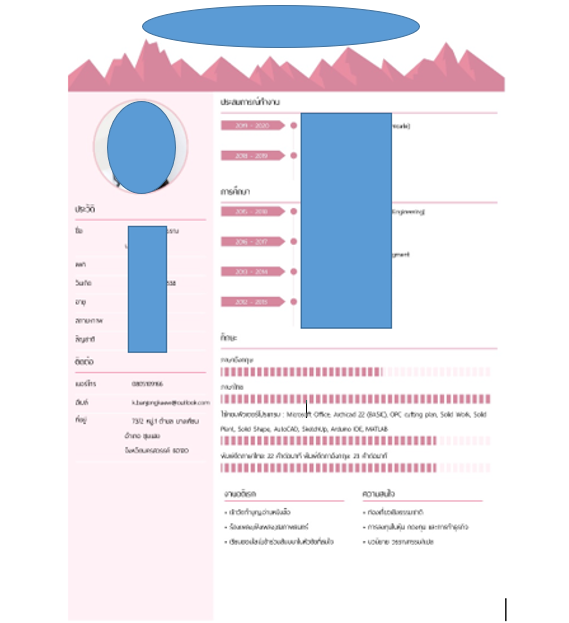 รูปที่ 1 ประวัติอย่างย่อของ นางสาว………………………………………ภาควิชาที่เข้าร่วม การดำเนินการของโครงการ “การ                    …………………………………………………” ภายใต้ โครงการเครือข่ายการอุดมศึกษาเพื่ออุตสาหกรรม (Higher Education for Industry Consortium: Hi-FI) กับ บริษัท ……………………………………………… จำกัด มีภาควิชาที่เข้าร่วมจำนวน 2 ภาควิชา ประกอบด้วย (ต้นสังกัดของอาจารย์ที่ปรึกษาหลัก และ อ.ที่ปรึกษาร่วม ถ้ามี)-ภาควิชา............. คณะวิทยาศาสตร์ จุฬาลงกรณ์มหาวิทยาลัย-ภาควิชา................ คณะพาณิชยศาสตร์และการบัญชี จุฬาลงกรณ์มหาวิทยาลัยโดยรูปแบบกิจกรรมการบริหารจัดการของคณะวิทยาศาสตร์ที่รองรับการทำงานร่วมกับสถานประกอบการ นั้นแบ่งงานออกเป็น 2 ด้าน คือ ด้านการหลักสูตร และ ด้านการบริหารโครงการ โดยในด้านการบริหารหลักสูตรฯ จะดำเนินการตามรูปแบบของหลักสูตรสหสาขาโดยมีผู้แทนจากภาควิชาที่เกี่ยวข้องทำหน้าที่กรรมการหลักสูตร ดูแลงานด้านวิชาการ แผนการศึกษา การรับสมัครคัดเลือกนิสิต และงานที่เกี่ยวข้อง ส่วนงานด้านการบริหารโครงการ จะดำเนินการโดยการจัดตั้งศูนย์ประสานงานโครงการ ณ คณะวิทยาศาสตร์ จุฬาลงกรณ์มหาวิทยาลัย บริหารจัดการโดยมีประธานกรรมการบริหารหลักสูตรฯ ปฏิบัติหน้าที่หัวหน้าศูนย์ประสานงาน  โดยกำหนดแผนกิจกรรมตลอดระยะเวลาหลักสูตรฯ และโครงการวิทยาศาสตร์เพื่ออุตสาหกรรม ระยะเวลา 2 ปี (24 + 5 เดือน) สำหรับบริหารจัดการนิสิต Hi-FI ดังรูปที่ 2 โดยแบ่งออกเป็น 5 ระยะ ประกอบด้วย ระยะพัฒนาโครงการและเตรียมความพร้อมนิสิต Hi-FI (5 เดือน ก่อนนิสิต Hi-FI เข้าปฏิบัติงาน)ระยะที่ 1 มุ่งการเพิ่มทักษะในการทำงานของนิสิต Hi-FI (เดือนที่ 0 – 6)ระยะที่ 2 มุ่งเน้นฝึกทักษะในการแก้ปัญหาของนิสิต Hi-FI  และการพัฒนาโจทย์ความต้องการ (หัวข้อวิทยานิพนธ์) (เดือนที่ 7 – 12)ระยะที่ 3 มุ่งเน้นการแก้ปัญหาของสถานประกอบการด้านวิทยาศาสตร์และเทคโนโลยี (เดือนที่ 13 – 18)ระยะที่ 4 มุ่งเน้นการนำแนวทางการแก้ปัญหาไปใช้จริงและการจบการศึกษาของนิสิต Hi-FI (เดือนที่ 19 – 24)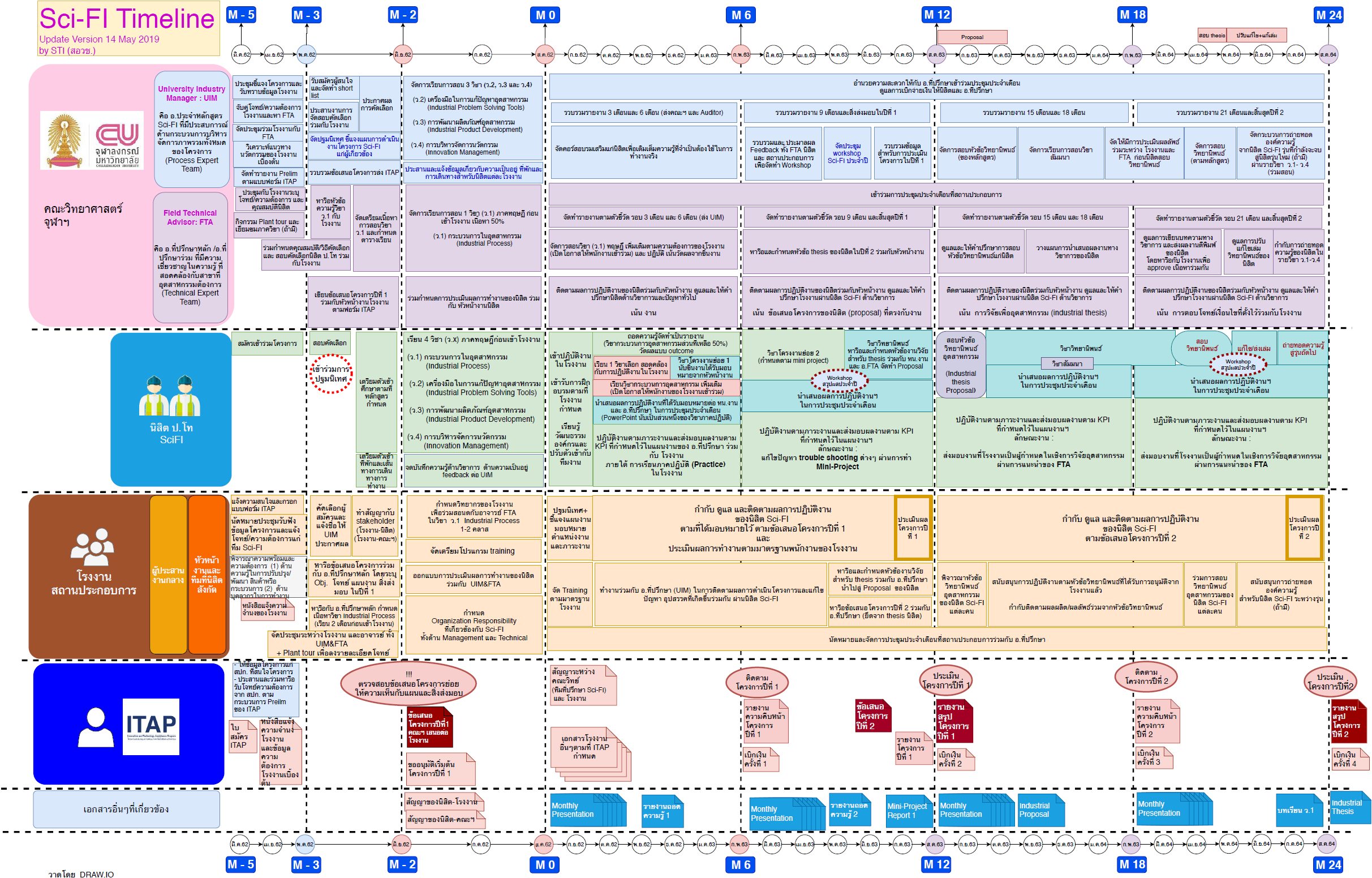 รูปที่ 2 แผนกิจกรรมการบริหารจัดการของคณะวิทยาศาสตร์ที่รองรับการทำงานร่วมกับสถานประกอบการ (ที่มา http://www.scifi.sc.chula.ac.th/wp-content/uploads/2019/07/Capture3.jpg)รายชื่อผู้เชี่ยวชาญ  โครงการนี้มีผู้เชี่ยวชาญเข้าร่วม จำนวน 2 ท่าน ประกอบด้วย รองศาสตราจารย์ ดร.                 ภาควิชา             คณะ                    จุฬาลงกรณ์มหาวิทยาลัย ในฐานะ หัวหน้าโครงการ/อาจารย์ที่ปรึกษาหลัก ความเชี่ยวชาญ ………………………………………………………………………………………………ดร.                 ภาควิชา                       คณะ               จุฬาลงกรณ์มหาวิทยาลัยในฐานะ ผู้ร่วมโครงการ/อาจารย์ที่ปรึกษาร่วม ความเชี่ยวชาญ ………………………………………………………………………………………………หลักสูตรและแผนการเรียนรายวิชา  หลักสูตรการเรียนการสอนในโครงการ คือ หลักสูตรวิทยาศาสตรมหาบัณฑิต สาขาวิชาวิทยาศาสตร์เพื่ออุตสาหกรรม (หลักสูตรใหม่ พ.ศ. 2562) คณะวิทยาศาสตร์ จุฬาลงกรณ์มหาวิทยาลัย ได้รับการอนุมัติจากสภามหาวิทยาลัย ในวันพุธที่ 25 กรกฎาคม พ.ศ. 2562 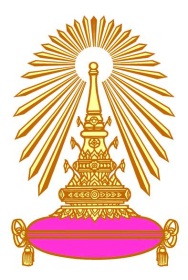      มคอ.2หลักสูตรวิทยาศาสตรมหาบัณฑิต สาขาวิชาวิทยาศาสตร์เพื่ออุตสาหกรรม(หลักสูตรใหม่ พ.ศ. 2562)คณะวิทยาศาสตร์จุฬาลงกรณ์มหาวิทยาลัยรูปที่ 3 หลักสูตรวิทยาศาสตรมหาบัณฑิต สาขาวิชาวิทยาศาสตร์เพื่ออุตสาหกรรม (หลักสูตรใหม่ พ.ศ. 2562) คณะวิทยาศาสตร์จุฬาลงกรณ์มหาวิทยาลัยอาจารย์ผู้รับผิดชอบหลักสูตรสถานที่จัดการเรียนการสอน	 	ภายในมหาวิทยาลัย	คณะวิทยาศาสตร์ จุฬาลงกรณ์มหาวิทยาลัย	 	ภายนอกมหาวิทยาลัย	หน่วยงานสถานประกอบการที่เกี่ยวข้อง ในอุตสาหกรรมเป้าหมายหลักสูตรและอาจารย์ผู้สอน	1.	หลักสูตร  		1.1	จำนวนหน่วยกิตรวมตลอดหลักสูตร 36 หน่วยกิต  ระยะเวลาการศึกษา 2 ปี   โครงสร้างหลักสูตรรายวิชา1.3.1 รายวิชาบังคับ	 แผน ก แบบ ก2 	6 หน่วยกิต	แผน ข		 15  หน่วยกิต	1.3.2.  รายวิชาเลือก	แผน ก แบบ ก2 	6 หน่วยกิตนิสิตสามารถเลือกเรียนรายวิชาระดับบัณฑิตศึกษาอื่นๆ ที่เปิดสอนในจุฬาลงกรณ์มหาวิทยาลัยได้ทั้งนี้โดยได้รับความเห็นชอบจากอาจารย์ที่ปรึกษา	1.3.3.  วิทยานิพนธ์1.4.2 แผน ก แบบ ก 2      ปีที่ 1 ภาคการศึกษาที่ 22300503*	กระบวนการในอุตสาหกรรมเบื้องต้น				3Xxxxxxx	วิชาเลือก							6		รวม								9ปีที่ 2 ภาคการศึกษาที่ 12300598*	โครงงานย่อย							32300814*	วิทยานิพนธ์							6		รวม								9ปีที่ 2 ภาคการศึกษาที่ 12300814*	วิทยานิพนธ์							9		รวม								9ปีที่ 2 ภาคการศึกษาที่ 22300814*	วิทยานิพนธ์							9		รวม								9		รวมตลอดหลักสูตร					          36เกณฑ์การสำเร็จการศึกษาตามหลักสูตร	1.	หลักสูตรระดับปริญญาโท			แผน ก แบบ ก1	                สอบผ่านภาษาต่างประเทศอย่างน้อย 1 ภาษา ได้แก่ ภาษาอังกฤษ				เสนอวิทยานิพนธ์ และสอบผ่านการสอบปากเปล่าขั้นสุดท้าย (การสอบต้องเป็น				ระบบเปิดให้ผู้สนใจเข้ารับฟังได้) 				การเผยแพร่วิทยานิพนธ์  					ผลงานวิทยานิพนธ์หรือส่วนหนึ่งของวิทยานิพนธ์ต้องได้รับการตีพิมพ์ หรืออย่างน้อยได้รับการยอมรับให้ตีพิมพ์ในวารสารระดับชาติหรือระดับนานาชาติที่มีคุณภาพตามประกาศคณะกรรมการการอุดมศึกษา เรื่อง หลักเกณฑ์การพิจารณาวารสารทางวิชาการสำหรับการเผยแพร่ผลงานทางวิชาการ				เกณฑ์อื่นๆ ............................................................................................................			แผน ก แบบ ก2                	        สอบผ่านภาษาต่างประเทศอย่างน้อย 1 ภาษา ได้แก่ ภาษาอังกฤษ				เรียนครบตามจำนวนหน่วยกิตที่กำหนดในหลักสูตร โดยต้องได้แต้มเฉลี่ยสะสม				ไม่ต่ำกว่า 3.00 (จากระบบ 4 ระดับคะแนน) 				เสนอวิทยานิพนธ์ และสอบผ่านการสอบปากเปล่าขั้นสุดท้าย (การสอบต้องเป็น				ระบบเปิดให้ผู้สนใจเข้ารับฟังได้) 				การเผยแพร่วิทยานิพนธ์   					ผลงานวิทยานิพนธ์หรือส่วนหนึ่งของวิทยานิพนธ์ต้องได้รับการตีพิมพ์ หรืออย่างน้อยได้รับการยอมรับให้ตีพิมพ์ในวารสารระดับชาติหรือนานาชาติที่มีคุณภาพตามประกาศคณะกรรมการการอุดมศึกษา เรื่อง หลักเกณฑ์การพิจารณาวารสารทางวิชาการสำหรับการเผยแพร่ผลงานทางวิชาการ หรือนำเสนอต่อที่ประชุมวิชาการโดยบทความที่นำเสนอฉบับสมบูรณ์ (Full Paper)  ได้รับการตีพิมพ์ในรายงานสืบเนื่องจากการประชุมวิชาการ (Proceedings) ดังกล่าว				เกณฑ์อื่นๆ ............................................................................................................การเตรียมความพร้อมนิสิตก่อนเข้าปฏิบัติงานการอบรบเพิ่มพูนความรู้ 3 ด้าน ประกอบด้วย ทักษะด้านวิชาการทางเทคนิค ทักษะวิชาการด้านอุตสาหกรรม และทักษะบุคลิกภาพ ทักษะด้านวิชาการทางเทคนิค หรือ Technical knowledge related to Thesis/Project  เป็นการจัดการอบรมโดยอจารย์ที่ปรึกษาหลัก และ อาจารย์ที่ปรึกษาร่วม ซึ่งเป็นผู้เชี่ยวชาญในงานวิจัยของโครงการทักษะวิชาการด้านอุตสาหกรรม เป็นการจัดอบรม Skill set เพื่อให้นิสิตมีความรู้ขั้นต้นที่สำคัญต่อการปฏิบัติงานในอุตสาหกรรม ประกอบด้วย Pitching Presentation Design (PPD),  LEAN & Six Sigma (LSS)  by K.Attarat Donsakul, External expert (24 h)Industrial Management by Prof.Dr.Nattaya Pongstabodee, ​Chemtech, Science, Chula U.​ (12 h)Economic by Asso.Prof.Dr.Nisit Tantavichet, ​Chemtech, Science, Chula U.​​ (12 h)Market research and business feasibility study by Dr.Kwanrat Suanpongse, CBS, Chula U.​ (6 h)Design Thinking for New Product Development​ by Asst.Prof.Praima Israsena Na Ayudhya, Indus Design, Architecture, Chula U.​ ​ (6 h)Engineering product design by Asst.Prof.Dr.Pongsak Nimdum, MAE, KMUTNB ​ (12 h)Experimental design and modeling:Design expert software​ by Asso.Prof.Dr.Benjapon Chalernsinsuwan, Chemtech, Science, Chula U. ​(12 h)ทักษะบุคลิกภาพ หรือ Personality Excellent by Dale Carnegie Training | Thailand (6 h)รายชื่อคณะทำงานโครงการ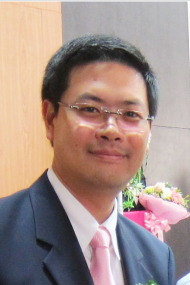 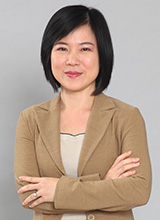 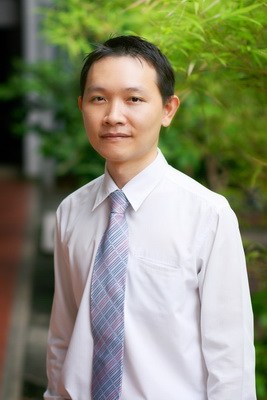 ลำดับตำแหน่งทางวิชาการ  ชื่อ-สกุลเลขประจำตัวประชาชนคุณวุฒิ(เรียงลำดับจากคุณวุฒิสูงสุดถึงระดับ ป.ตรี)สาขาวิชาสถาบันปี พ.ศ.จำนวนผลงานทางวิชาการ (ย้อนหลังไม่เกิน 5 ปี)จำนวนผลงานทางวิชาการ (ย้อนหลังไม่เกิน 5 ปี)จำนวนผลงานทางวิชาการ (ย้อนหลังไม่เกิน 5 ปี)จำนวนผลงานทางวิชาการ (ย้อนหลังไม่เกิน 5 ปี)จำนวนผลงานทางวิชาการ (ย้อนหลังไม่เกิน 5 ปี)จำนวนผลงานทางวิชาการ (ย้อนหลังไม่เกิน 5 ปี)ลำดับตำแหน่งทางวิชาการ  ชื่อ-สกุลเลขประจำตัวประชาชนคุณวุฒิ(เรียงลำดับจากคุณวุฒิสูงสุดถึงระดับ ป.ตรี)สาขาวิชาสถาบันปี พ.ศ.งานวิจัยตำราหนังสือบทความวิชาการผลงานวิชาการในลักษณะอื่น ผลงานวิชาการรับใช้สังคม1รศ.ดร.
ภาควิชาPh.D.วท.บ.Physicsฟิสิกส์(เกียรตินิยม)254525372ดร.xxxxxxxxxxxxxxxxภาควิชาวท.ด.บธ.ม.วท.บ.วศ.บ.เทคโนโลยีและการจัดการนวัตกรรมบริหารธุรกิจการจัดการทั่วไปวิทยาศาสตร์ – บัญชีวิศวกรรมศาสตร์ระบบควบคุม2555253825382532แผน ก แบบ ก1แผน ก แบบ ก2จำนวนหน่วยกิตรวมตลอดหลักสูตร3636จำนวนหน่วยกิตรายวิชาเรียน-12รายวิชาบังคับ-6รายวิชาเลือก-6จำนวนหน่วยกิตการค้นคว้าอิสระ--จำนวนหน่วยกิตวิทยานิพนธ์36242300503*กระบวนการในอุตสาหกรรมเบื้องต้นIntroduction to Industrial Process3 (3-0-9)2300598*โครงงานย่อยMini Project3 (3-0-9)2300503*กระบวนการในอุตสาหกรรมเบื้องต้นIntroduction to Industrial Process3 (3-0-9)2300504*แนวคิดด้านธุรกิจสำหรับนักวิทยาศาสตร์Business Concepts for Scientist3 (3-0-9)2300505*การบริหารจัดการนวัตกรรมเบื้องต้นIntroduction to Innovation Management3 (3-0-9)2300506*วิทยาศาสตร์อุตสาหกรรมIndustrial Science3 (3-0-9)2300598*โครงงานย่อย Mini Project 3 (3-0-9)2302651เคมีอุตสาหกรรมIndustrial Chemistry3 (3-0-9)2302652การบริหารจัดการนวัตกรรมในวิทยาศาสตร์เคมีInnovation Management in Chemical Science3 (3-0-9)2302653แนวคิดด้านธุรกิจสำหรับนักเคมีBusiness Concepts for Chemists3 (3-0-9)2304670เทคนิคการวิเคราะห์ในฟิสิกส์วัสดุAnalytical Techniques in Material Physics3 (3-0-9)2306532การดำเนินการหน่วยทั่วไปGeneral Unit Operation3 (3-0-9)2306549การอนุรักษ์พลังงานในอุตสาหกรรมIndustrial Energy Conservation3 (3-0-9)2311501การวิเคราะห์โดยใช้เครื่องมือขั้นสูงAdvanced Instrumental Analysis2 (2-0-6)2311502วัสดุศาสตร์กับสิ่งแวดล้อมMaterials Science and Environment2 (2-0-6)2311504การเผาผนึกวัสดุเซรามิกSintering of Ceramics 2 (2-0-6)2311607ความแข็งแรงและกลศาสตร์ของแก้วและเซรามิกStrength and Mechanics of Glasses and Ceramics3 (3-0-9)2314627การออกแบบการทดลองสำหรับนักเทคโนโลยีExperimental Design for Technologists3 (3-0-9)2314634เทคนิคและเครื่องมือที่ใช้ในการวิจัยทางอาหารFood Research Techniques and Instrumentation3 (2-3-7)2300814*วิทยานิพนธ์ (แผน ก แบบ ก2)Thesis24 หน่วยกิต2300816*วิทยานิพนธ์ (แผน ก แบบ ก1)Thesis36 หน่วยกิต